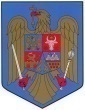 PRIMĂRIA COMUNEI CHISELETJUDETUL CALARASICod 917030 – Localitatea Chiselet; Telefon 0242/521025; Fax 0242/521023e-mail : primariachiselet@yahoo.com                                                                                                                                                                                                                       H O T A R A R E  Privind aprobarea achizitionarii a unui numar de 300 pomi ornamentali ce vor fi plantati pe domeniul public;Consiliul local al comunei Chiselet, judetul Calarasi intrunit in sedinta de lucru ordinara publica astazi 14.04.2021 la care au participat un numar de 13 consilieri din totalul de 13 consilieri in functie;                 Avand in vedere :Proiectul de Hotarare inregistrat cu nr.  924 din 08.03.2021, intocmit de domnul Penu Mihail, primarul comunei Chiselet, judetul Calarasi, din care reiese necesitatea si oportunitatea aprobarii prin hotarare de consiiu local a aprobarii achizitionarii a unui numar de 300 pomi ornamentali ce vor fi plantati pe domeniul public;Referatul inregistrat cu nr.547 din 10.02.2021 intocmit de domnul FOTIN TUDOREL viceprimarul comunei Chiselet, judetul Calarasi, din care reiese necesitatea si oportunitatea aprobarii achizitionarii a unui numar de 300 de pomi ornamentali, fiind necesari la imbunatatirea domeniului public;Referatul de aprobare inregistrat cu nr. 1440 din 13.04.2021, intocmit de primarul comunei Chiselet, judetul Calarasi;Raportul de specialitate inregistrat cu nr.1438 din 13.04.2021, intocmit de comisia de buget finante ce functioneaza in cadrul aparatului de specialitate al institutiei primarului comunei Chselet, judetul Calarasi;Avizul favorabil al comisiei de specialitate inregistrat cu nr. 1439 din 13.04.2021;Prevederile Legii nr.52/2003 art.(6) privind transparenta decizionala i administratia publica locala;  Prevederile art. (5) alin. (1) lit. d) coroborat cu lit. e) din art. 155 din OUG nr. 57/2019 privind Codul Administrativ;Prevederile art. 129 alin. (2) lit. a), art. 196 alin. (1) lit. b) art. 129 alin. (4) lit. d) din OUG  nr. 57/2019 privind Codul Administrativ;                                            H O T A R A S T E : Art.1. Se aproba achizitionarea a unui numar de 300 pomi ornamentali ce vor fi plantati pe domeniul public;Art.2. Primarul impreuna cu aparatul de specialitate al institutiei primarului vor duce la indeplinire prevederile prezentei hotarari;Art.3. Secretarul comunei Chiselet, judetul Calarasi, va comunica prevederile prezentei hotarari, persoanelor si institutiilor;                      PRESEDINTE DE SEDINTA                                  CONTRASEMNEAZA                   Cons. Cristea florian                                                         SECRETAR Nr.19                                                                                                    DUNA SOFIANAdoptata la ChiseletAstazi 14.04.2021Prezenta hotarare a fost adoptata cu 13 voturi pentru din 13 consilieri prezenti in functie.